Explicar la manera de cómo adquirir el sello de AutoExpreso a través del Internet.Personas que transitan las autopistas de Puerto Rico y desean utilizar los carriles de cobro automático de peaje.La Autoridad de Carreteras está modernizando todos los peajes de las autopistas para convertirlos en carriles de pago electrónico, eliminando así el pago en efectivo.Las personas que no deseen adquirir el sello electrónico de AutoExpreso ni la tarjeta MóvilCash deben saber que no todas las estaciones de peaje proveen un carril para pagar en efectivo.  Si transita por un peaje que no tiene carriles para pago en efectivo, el sistema lo detectará y generará automáticamente una multa que se le enviará por correo.Las personas que crucen los carriles de AutoExpreso sin el sello electrónico serán multados por la cantidad de cien dólares ($100.00) y recibirán la notificación por correo.El conductor deberá instalar el sello electrónico en el cristal delantero de su vehículo según se especifica en las Instrucciones para Instalar el Sello de AutoExpreso.  El no seguir estas instrucciones puede causar que el sello no funcione correctamente.El conductor debe tener en cuenta que no todos los carriles en las estaciones de peaje permiten la venta y/o recarga del AutoExpreso.En el caso de propietarios de flotas de vehículos, deberán comprar los sellos de los mismos en el Centro de Servicio ubicado en Metro Office Park en Guaynabo.Al solicitar el sello a través del Internet deberá:Tener hasta un hasta un máximo de cuatro (4) vehículosUtilizar abonos/pagos automáticos a través de su tarjeta de crédito Pagar su balance inicial con una tarjeta de crédito válidaDirectorio de Oficinas ACTPara comprar el sello a través del Internet, el ciudadano sólo tiene que conectarse en cualquier momento a la página www.autoexpreso.com Para utilizar el sistema de AutoExpreso, el ciudadano debe adquirir el sello y luego lo instalará en el cristal delantero del vehículo.  El costo inicial del sello será de veinte dólares ($20.00) que se desglosan de la siguiente manera:Diez dólares ($10.00) por el sello electrónicoDiez dólares ($10.00) para el balance inicial de la cuentaLa compra por Internet se puede pagar con cualquiera de estas tarjetas de crédito:VisaMasterCardAmerican ExpressSi el ciudadano desea que se le envíe un estado de cuenta por correo cada mes, el mismo tendrá un cargo de dos dólares ($2.00) mensuales.Entre a la página www.autoexpreso.com.  Ahí seleccione el idioma que prefiera y luego la opción “Solicitar una Cuenta Nueva”.  Seleccione la opción “Haga clic aquí para bajar la solicitud”.  Aparecerá la pantalla de “Licencia de Auto Expreso y Acuerdo de Uso”.  Deberá leer todo su contenido.  Si está de acuerdo, seleccione la opción "Acepto” al final de la página.La próxima pantalla pedirá que entre la siguiente información personal:Nombre y apellidos del solicitanteDirección completa a donde se factura la tarjeta de crédito (billing address)TeléfonoDirección de correo electrónicoPreferencia de recibo de estados de cuentaUna vez entrada correctamente esta información, seleccione la opción “Continuar”.La siguiente pantalla requiere que se entre la información de los vehículos.  Puede solicitar hasta cuatro (4) sellos para cuatro (4) vehículos.  Estos vehículos quedarán registrados bajo la misma cuenta.Número de tablillaEstado donde está registrado el vehículoMarcaModeloAñoCantidad de ejes que posee el vehículoUna vez entrada correctamente esta información, seleccione la opción “Continuar”.La última pantalla le requerirá que entre los datos de la tarjeta de crédito a la cual se cargará el costo del o los sellos que compre y la cantidad de dólares que abonará cada vez que obtenga un balance bajo:Cantidad de pago/abonoTipo de tarjeta (Visa, MasterCard o American Express)Número de tarjetaFecha de expiraciónUna vez entrada correctamente esta información, seleccione la opción “Continuar”.El o los sellos se enviarán por correo, recibiéndolos aproximadamente en tres (3) días laborables.  ¿En cuánto tiempo recibiré el Sello Electrónico? - Si visita cualquiera de los distribuidores participantes o el Centro de Servicio al Cliente usted podrá obtener el sello electrónico inmediatamente. Si lo solicita por Internet, usted lo recibirá en aproximadamente tres (3) días laborables.¿Se puede utilizar el mismo sello electrónico en más de un vehículo? – No, el sello debe instalarse permanentemente en el cristal delantero del vehículo.¿Qué sucede si mi sello electrónico se pierde o me lo roban? - Para reportar el robo o pérdida de su sello electrónico debe llamar al Centro de Servicio al Cliente.  Usted es responsable por todos los cargos incurridos mientras el sello electrónico no esté reportado como perdido o robado.Página Web de AutoExpreso - http://www.autoexpreso.com/Página Web Departamento de Transportación y Obras Públicas -http://www.dtop.gov.pr/index.aspInstrucciones para Instalar el Sello de AutoExpresoLista de Distribuidores Participantes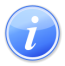 Descripción del Servicio 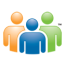 Audiencia y Propósito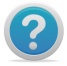 Consideraciones 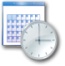 Lugar y Horario de Servicio 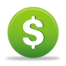 Costo del Servicio y Métodos de Pago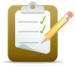 Requisitos para Obtener Servicio 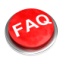 Preguntas Frecuentes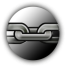 Enlaces Relacionados